«О состоянии преступности, безнадзорности и правонарушений среди несовершеннолетних, мерах по их предупреждению в 2021 году».	Комиссия по делам несовершеннолетних и защите их прав в составе Комиссия по делам несовершеннолетних и защите их прав в составе заместителя председателя Цабыбина А.С., ответственного секретаря Граняк Ю.Г.,  членов комиссии: Ягуповой  И.В., Малякиной Т.Я., Умаровой Н.К., Зайнулина С.К., Мукушевой М.А.	Приглашенные: Числова Полина Дмитриевна - инспектор ПДН ОУУП и ПДН ОМВД России по Ленинскому району; 	Тимофеева Татьяна Николаевна – ведущий специалист отдела образования администрации Ленинского муниципального района;	Слободянов Руслан Михайлович –  врача-педиатра ГБУЗ «Ленинская ЦРБ».	В открытом заседании заслушали информацию ведущего специалиста отдела образования администрации Ленинского муниципального района Тимофееву Т.Н. и заместителя председателя КДН и ЗП Ленинского района – начальника отдела по социальной политике администрации Ленинского муниципального района Цабыбина А.С. о вовлечение несовершеннолетних, вступивших в конфликт с законом, в социально-ориентированную деятельность, в том числе на примере реализации проекта «Юнармия». УСТАНОВИЛА:	Сотрудниками Отдела МВД России по Ленинскому району совместно с заинтересованными организациями и ведомствами за отчётный период 2021 года проделана определенная работа, направленная на предупреждение беспризорности, безнадзорности и правонарушений среди несовершеннолетних, защите их прав и законных интересов.	Во взаимодействии с представителями комиссии по делам несовершеннолетних и защите их прав, отделом образования, ГБУЗ «Ленинская ЦРБ», ГКУСО «ЛКЦСОН», администрациями городского и сельских поселений, сектора опеки и попечительства и др. субъектами системы профилактики Ленинского муниципального района организованы и проведены следующие оперативно - профилактические мероприятия:профилактическое мероприятие «Стоп Спайс», в целях повышения эффективности взаимодействия в сфере профилактики употребления наркотических средств, в том числе курительных смесей, подростками и молодёжью, получения информации о фактах распространения наркотиков, а также предупреждения распространения токсикомании и пьянства среди несовершеннолетних,профилактическое мероприятие «Лидер», в целях предупреждения групповых преступлений среди несовершеннолетних, выявления и привлечения взрослых лиц, вовлекающих несовершеннолетних в преступнуюи антиобщественную деятельность,профилактическое мероприятие «Рецидив» по профилактике повторной преступности,месячник по профилактике правонарушений среди учащихся образовательных учреждений, в целях недопущения фактов преступных посягательств со стороны взрослых лиц в отношении несовершеннолетних, повышения эффективности работы, направленной на предупреждение безнадзорности и преступности несовершеннолетних,«Твой выбор», в целях предупреждения групповой преступности несовершеннолетних, предотвращения вовлечения их в деструктивную деятельность, проникновения в подростковую среду экстремистской идеологии.		Повышенное внимание уделялось профилактике правонарушений среди несовершеннолетних. Роста преступлений, совершённых несовершеннолетними, не отмечается.	По итогам работы за 4 месяца 2021 года на территории Ленинского района Волгоградской области несовершеннолетними совершено 0 преступлений /АППГ-2/.		Совершение повторных преступлений в отчётном периоде 2021 года не допущено.	По итогам работы за 4 месяца 2021 года 3 несовершеннолетними, не достигшими возраста уголовной ответственности, совершено 3 общественно - опасных деяний.	Число общественно-опасных деяний- 4 /АППГ- 1/	Число участников- 3 /АППГ- 1/	По каждому факту сотрудниками ОМВД России по Ленинскому району выносятся постановления об отказе в возбуждении уголовного дела в связи с не достижением возраста привлечения к уголовной ответственности, материалы направляются для рассмотрения в КДН и ЗП Ленинского  муниципального района. Несовершеннолетние согласно ставятся на профилактический учёт ОУУП и ПДН ОМВД России по Ленинскому району для проведения дальнейшей профилактической работы.	Совершение повторных общественно-опасных деяний в 2021 году не допущено.	В отдел доставлено 6 /АППГ- 5/ подростков.	На профилактический учет в ПДН поставлено 8 несовершеннолетних /АППГ- 6/, снято с учёта - 6 /АППГ - 5/.	В ЦВСНП при ГУ МВД России по Волгоградской области помещен 1 несовершеннолетний/АППГ - 1/.	Сотрудниками ОМВД России по Ленинскому району проводятся мероприятия, направленные на усиление профилактического воздействия на неблагополучные семьи. По итогам работы за 4 месяца 2021 года на профилактическом учете в ОУУП и ПДН ОМВД России по Ленинскому  району состоит 19 неблагополучных семей. На профилактический учет поставлено 3 неблагополучные семьи /АППГ - 4/, снято с учёта 1 семья /АППГ - 4/.Составлено 32 административных протокола /АППГ-28/, из них:на подростков - 3 /АППГ - 0/на родителей - 28 /АППГ - 27/	по ст. 5.35 - 27 /АППГ - 23/	по ст. 20.22 КРФ об АП - 1 /АППГ - 4/на других лиц - 1 /АППГ -1/ПОСТАНОВЛЯЕТ:Информацию ведущего специалиста отдела образования администрации Ленинского муниципального района Тимофеевой Т.Н. и заместителя председателя КДН и ЗП Ленинского района – начальника отдела по социальной политике администрации Ленинского муниципального района Цабыбина А.С.  принять к сведению. Контроль за исполнением настоящего постановления оставляю за собой.		Постановление комиссии может быть обжаловано в течение десяти суток со дня вручения или получения копии постановления в судебном порядке. По истечению этого срока не обжалованное и не опротестованное постановление вступает в законную силу.	Постановление принято большинством голосов.Заместитель председателя комиссии                                        А.С. ЦабыбинОтветственный секретарь комиссии                                          Ю.Г. Граняк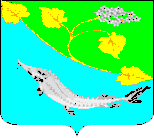 КОМИССИЯ ПО ДЕЛАМ НЕСОВЕРШЕННОЛЕТНИХ И ЗАЩИТЕ ИХ ПРАВ ЛЕНИНСКОГО МУНИЦИПАЛЬНОГО РАЙОНА ВОЛГОГРАДСКОЙ ОБЛАСТИКОМИССИЯ ПО ДЕЛАМ НЕСОВЕРШЕННОЛЕТНИХ И ЗАЩИТЕ ИХ ПРАВ ЛЕНИНСКОГО МУНИЦИПАЛЬНОГО РАЙОНА ВОЛГОГРАДСКОЙ ОБЛАСТИКОМИССИЯ ПО ДЕЛАМ НЕСОВЕРШЕННОЛЕТНИХ И ЗАЩИТЕ ИХ ПРАВ ЛЕНИНСКОГО МУНИЦИПАЛЬНОГО РАЙОНА ВОЛГОГРАДСКОЙ ОБЛАСТИКОМИССИЯ ПО ДЕЛАМ НЕСОВЕРШЕННОЛЕТНИХ И ЗАЩИТЕ ИХ ПРАВ ЛЕНИНСКОГО МУНИЦИПАЛЬНОГО РАЙОНА ВОЛГОГРАДСКОЙ ОБЛАСТИПОСТАНОВЛЕНИЕПОСТАНОВЛЕНИЕПОСТАНОВЛЕНИЕПОСТАНОВЛЕНИЕ13 мая  2021 года№12/13Администрация       Ленинскогомуниципального района